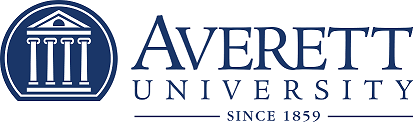 2023-2024 Verification WorksheetFederal Student Aid Programs	Independent V1Your 2023-2024 Free Application for Federal Student Aid (FAFSA) was selected for review in a process called verification. The law says that before awarding Federal Student Aid, we may ask you to confirm the information you reported on your FAFSA. To verify that you provided correct information, the financial aid administrator at your school will compare your FAFSA with the information on this worksheet and with any other required documents. If there are differences, your FAFSA information may need to be corrected. You must complete and sign this worksheet, attach any required documents, and submit the form and other required documents to the financial aid administrator at your school. Your school may ask for additional information. If you have questions about verification, contact your financial aid administrator as soon as possible so that your financial aid will not be delayed.A. INDEPENDENT STUDENT’S INFORMATIONStudent’s Last Name	Student’s First Name	Student’s M.I.	Student ID NumberStudent’s Street Address (include apt. #)	Student’s Date of BirthCity	State	Zip Code	Student’s E-Mail AddressStudent’s Home Phone Number (include Area Code)	Student’s Alternative or Cell Phone NumberB.  INDEPENDENT STUDENT’S FAMILY INFORMATIONList the people in your household. Include:	Yourself;	Your spouse, if you are married;	Your children, if you will provide more than half of the child’s support from July 1, 2023 through June 30, 2024, or if the child would be required to provide your information if they were completing a 2023-2024 FAFSA.  Include children who meet either of these standards, even if a child does not live with you.	Other people if they now live with you and you provide more than half of the other person’s support, and will continue to provide more thanhalf of that person’s support through June 30, 2024.Attach additional sheets of paper if necessary to include additional family members.Student Name and ID NumberC.  INDEPENDENT STUDENT’S INCOME INFORMATION – CALENDAR YEAR 2021 (Check one)☐ Student has used or is planning to use the IRS Data Retrieval Tool to transfer 2021 IRS income tax return information into thestudent’s FAFSA.☐ Student is unable or chooses not to use the IRS Data Retrieval Tool, but will provide the school a signed copy of the student’s2021 federal income tax return (Form 1040 and any Schedules filed) or a 2021 tax return transcript obtained at  www.irs.gov.☐ Student was not required to file a 2021 federal tax return. Copies of all 2021 W2s received must be submitted to the school.Proof of non-filing required. **Proof of non-filing. Proof of non-filing is required for students who did not file a 2021 IRS income tax return. This can be accomplished by completing and submitting to the IRS Form 4506-T (https://www.irs.gov/pub/irs-pdf/f4506t.pdf). Erasures, scratch-outs, or use of white out will cause the form to be rejected.D.  CERTIFICATION AND SIGNATURESEach person signing below certifies that all of the information reported is complete and correct. The student must sign and date this worksheet. NOTE: If e-signing, simply type your name and last 4-digits of your social security number and return it to us via e-mail; otherwise, print this worksheet, sign and date it, then either fax it or mail it using the information below.WARNING: If you purposely give false or misleading information, you may be fined, sent to prison, or both.Student’s Signature	Last 4-digits of SS#	DateSpouse’s Signature (Optional)	Last 4-digits of SS#	DateSubmit this worksheet to:Averett University | Student Financial Services Office | 420 West Main St. | Danville, VA 24541Questions? Call 434.791.5600 | E-mail: finaid@averett.eduEmail: finaid@averett.edu| Fax 434.791.5647Name (First and Last)AgeRelationship to StudentName of College Attending in 2023-2024 (If student is enrolled at least half-time.)SelfAverett UniversityEmployer’s Name2021 Wages Earned